Приложение 2к постановлениюадминистрации города от ____________ № _________ «Приложение 10к постановлениюадминистрации города от 17.06.2011 № 235СХЕМАразмещения рекламных конструкцийпо улице Взлетной в Советском районе города Красноярска Масштаб 1:5000                                                                                                                                                            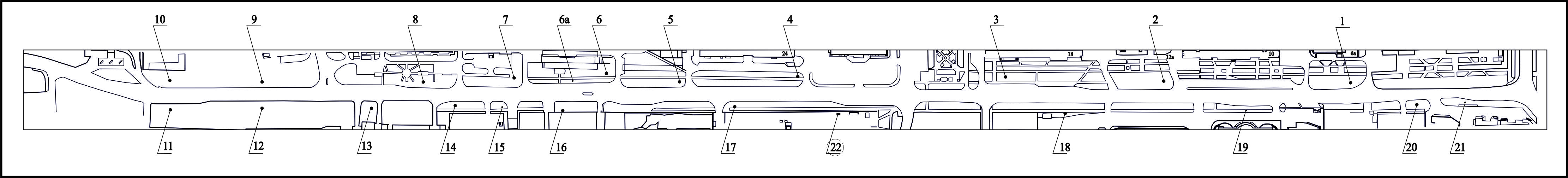     Примечания:Сведения о рекламных местах указываются в паспортах рекламных мест.».Номер на схемеАдрес рекламного местаТип конструкции1Ул. Взлетная, 6ащитовая конструкция с размером информационного поля 6,0 м x 3,2 м с автоматической сменой изображения (призматрон2Ул. Взлетная, между зданиями № 10 и 12ащитовая конструкция с размером информационного поля 6,0 м x 3,2 м с автоматической сменой изображения (призматрон)3Ул. Взлетная, 18щитовая конструкция с размером информационного поля 6,0 м x 3,0 м4Ул. Взлетная, 24щитовая конструкция с размером информационного поля 6,0 м x 3,2 м с автоматической сменой изображения (призматрон)5Ул. Взлетная, между зданиями № 24 и 26ащитовая конструкция с размером информационного поля 6,0 м x 3,2 м с автоматической сменой изображения (призматрон)6Ул. Взлетная, 26ащитовая конструкция с размером информационного поля 6,0 м x 3,0 м6аУл. Взлетная, 26а, остановка «Автовокзал»рекламная конструкция в составе остановочного пункта движения общественного транспорта с размером информационного поля 1,2 м х 1,8 м7Ул. Взлетная, 28щитовая конструкция с размером информационного поля 6,0 м x 3,0 м8Ул. Взлетная, 30щитовая конструкция с размером информационного поля 6,0 м x 3,0 м9Ул. Взлетная, 38/1щитовая конструкция с размером информационного поля 6,0 м x 3,0 м10Ул. Взлетная, 50щитовая конструкция с размером информационного поля 6,0 м x 3,0 м11Ул. Взлетная, 55ащитовая конструкция с размером информационного поля 6,0 м x 3,0 м12Ул. Взлетная, 55а, со стороны восточного фасада зданиящитовая конструкция с размером информационного поля 6,0 м x 3,0 м13Ул. Взлетная, 30, на противоположной стороне дорогищитовая конструкция с размером информационного поля 6,0 м x 3,0 м14Ул. Взлетная, 30, в створе восточного фасада здания, на противоположной стороне дорогищитовая конструкция с размером информационного поля 6,0 м x 3,0 м15Ул. Взлетная, 28, на противоположной сторонедорогистела16Ул. Взлетная, 26 б, на противоположной стороне дорогищитовая конструкция с размером информационного поля 6,0 м x 3,0 м17Ул. Взлетная, 24, на противоположной стороне дороги (въезд на территорию автовокзала)щитовая конструкция с размером информационного поля 6,0 м x 3,0 м18Ул. Взлетная, 13щитовая конструкция с размером информационного поля 6,0 м x 3,2 м с автоматической сменой изображения (призматрон)19Ул. Взлетная, 7, остановка «Билайн»рекламная конструкция в составе остановочного пункта движения общественного транспорта с размером информационного поля 1,2 м х 1,8 м20Ул. Взлетная, 3щитовая конструкция с размером информационного поля 6,0 м x 3,2 м с автоматической сменой изображения (призматрон)21Ул. Взлетная, 1щитовая конструкция с размером информационного поля 1,2 м x 1,8 м (пилон)22Ул. Взлетная, напротив здания по ул. Аэровокзальной, 17электронное табло с размером информационного поля 6,0 м х 3,0 м